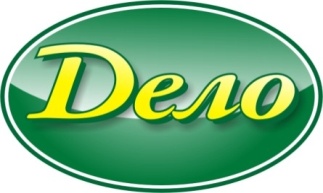 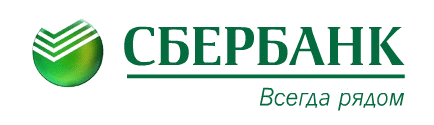 Областная общественная организация                  «Волгоградский Центр защиты и развития бизнеса«Дело».Правовые основы начала предпринимательской деятельности                                                                ВЫПУСК 3.Областная общественная организация«Волгоградский Центр защиты и развития бизнеса«Дело».Серия методических пособий для  предпринимателей.Правовые основы начала предпринимательской деятельности                                                                               ВЫПУСК 3 Волгоград 2013Уважаемые читатели, в серии  методических пособий для начинающих предпринимателей  «Библиотека предпринимателей»  вам  предлагается информация об основах предпринимательской деятельности.В третьем номере  «Библиотеки Предпринимателя» рассмотрены правовые основы  начала  предпринимательской деятельности, вы получите полезную информацию об актуальных правовых аспектах предпринимательской деятельности. Запуск собственного дела предполагает знание вопросов, связанных с правовой основой бизнеса.  Пособие поможет вам осуществить все требуемые действия для открытия собственного дела. Просто следуйте этим пошаговым советам, и Вы будете на верном пути в Вашем бизнесе.Данное издание предназначено для предпринимателей. В четвертом выпуске    «Библиотеки Предпринимателя» будут рассмотрены правовые вопросы ведения предпринимательской деятельности.  Материал подготовлен специалистами областной общественной организации «Волгоградский центр защиты и развития бизнеса «Дело» при поддержке Волгоградского отделения Сбербанка России.Оглавление.Правовые основы начала предпринимательской деятельности1. Нормативно- правовое регулирование деятельности субъектов малого предпринимательства.2.  Выбор  организационно- правовой формы организации бизнеса3.  Особенности и различия  ИП и ООО.4.  Государственная регистрация предпринимательской деятельности. 5.  Подтверждение юридического адреса организации6. Взаимоотношение с Фондом социального страхования, Пенсионным Фондом, органами статистики.7. Уведомительный и разрешительный характер  начала предпринимательской деятельности.8. Права и обязанности предпринимателя9. Типичные ошибки, которые допускают начинающие предприниматели при открытии собственного дела.10. Полезная информация.Правовые основы начала предпринимательской деятельности. 1.Нормативно- правовое регулирование деятельности субъектов малого предпринимательства.Одним из ключевых в гражданском и предпринимательском праве является понятие предпринимательская деятельность, которое имеет общее значение для индивидуальных предпринимателей (физических лиц) и коллективных предпринимателей (юридических лиц). 

В настоящее время нормативное определение этого понятия содержится в абз. 3 п. 1 ст. 2 ГК РФ. Следует обратить внимание на то, что физические лица и коммерческие организации по общему правилу, участвуют в предпринимательской деятельности на равных правовых условиях. Согласно п. 3 ст. 23 ГК РФ, к предпринимательской деятельности граждан, осуществляемой без образования юридического лица, соответственно применяются правила ГК РФ, которые регулируют деятельность юридических лиц - коммерческих организаций. Предпринимательской деятельностью признается самостоятельная, осуществляемая на свой риск деятельность, направленная на систематическое получение прибыли от пользования имуществом, продажи товаров, выполнения работ или оказания услуг лицами, зарегистрированными в этом качестве в установленном законом порядке. Законов, так или иначе, влияющих на деятельность предпринимателей очень много. В каждом виде деятельности, в каждой отрасли, в каждом субъекте федерации есть свои специфические нормативные акты, которые необходимо знать предпринимателю, чтобы действовать в "рамках закона". К последним относятся такие основополагающие документы как: Гражданский Кодекс РФ, Уголовный Кодекс РФ, Налоговый Кодекс РФ Законодательные органы, исполнительная власть, отраслевые и региональные руководящие структуры принимают и контролируют ход выполнения законов, указов, постановлений, инструкций, которыми регулируются нормы и ограничения хозяйственного поведения. Этими документами устанавливаются правила учреждения и регистрации предприятий, особенности их организационно-правовых норм, требования к ведению хозяйственной документации и многое другое, что должен знать и выполнять предприниматель. В развитых странах система законов, действующих в сфере предпринимательства, складывалась в течение многих лет и даже десятилетий. В предпринимательской же сфере России такая система только начинает складываться. Незнание закона не освобождает от ответственности. Значение этих слов на своем опыте осознали большинство действующих предпринимателей. При этом, часто причина штрафов довольно банальна - предприниматель вовремя не узнал, что такие нормы существуют или что они недавно изменились. Сделать это крайне сложно хотя бы потому, что у нас нет единого "окошка", где все эти законы можно посмотретьПеречень нормативных правовых актов, регулирующих вопросы осуществления предпринимательской деятельностиЯнварьФевральМартАпрельМайИюньИюльАвгустСентябрьОктябрьНоябрьДекабрь1970 2. Выбор  организационно- правовой формы организации бизнеса.    Малым бизнесом в России считается предпринимательская деятельность физических лиц - индивидуальных предпринимателей, а также деятельность коммерческих организаций - малых предприятий.

Согласно статье 3 Закона "О государственной поддержке малого предпринимательства в Российской Федерации" коммерческая организация является малым предприятием, если одновременно выполнены следующие условия:доля участия РФ, субъектов РФ, фондов, общественных и религиозных организаций в уставном капитале организации составляет не более 25%,доля в уставном капитале, принадлежащая юридическим лицам, которые не являются субъектами малого бизнеса, составляет не более 25%,средняя численность работников за отчетный период не превышает 100 человек - в промышленности, строительстве, на транспорте; 60 человек - в сельском хозяйстве и научно-технической сфере; 30 человек - в розничной торговле и бытовом обслуживании; 50 человек - в оптовой торговле и при осуществлении иных видов деятельности. При этом средняя численность определяется с учетом всех работников организации (включая работающих по договорам гражданско-правового характера, по совместительству, а также работников представительств и филиалов).  Как правило, начинающий предприниматель стоит перед выбором организационно-правовой формы будущей деятельности - открывать ли юридическое лицо или стать индивидуальным предпринимателем, и если юридическое лицо - то какое? Зачастую такое важнейшее решение принимается наобум, без серьезного выбора и без понимания его последствий.     Для выбора организационно-правовой формы предпринимательства хорошо бы иметь представление о всех формах и выбрать оптимальный вариант.     Физическое лицо - это, попросту говоря, человек. А человек может быть гражданином РФ, иностранным гражданином и вообще не иметь гражданства ни одной страны (быть лицом без гражданства). Так что под физическим лицом следует понимать граждан РФ, иностранных граждан и лиц без гражданства.      Гражданин вправе заниматься предпринимательской деятельностью без образования юридического лица с момента государственной регистрации в качестве индивидуального предпринимателя. К этой деятельности применяются правила, регулирующие деятельность коммерческих организаций, если иное не вытекает из закона, иных правовых актов или существа правоотношения.     Юридическое лицо - это организация, которая имеет обособленное имущество и отвечает по своим обязательствам всем своим имуществом, может от своего имени приобретать и осуществлять имущественные и личные неимущественные права, исполнять обязанности, быть истцом и ответчиком в суде. Юридические лица должны иметь самостоятельный баланс или смету. Юридические лица могут быть российскими и иностранными. Юридические лица могут быть коммерческими и некоммерческими организациями. Юридическими лицами могут быть организации:Коммерческие организации - преследующие извлечение прибыли в качестве основной цели своей деятельности, Некоммерческие организации - не имеющие извлечение прибыли в качестве такой цели и не распределяющие полученную прибыль между участниками. Лица, создающие (учреждающие) юридическое лицо, называются учредителями. Эти лица при создании юридического лица составляют учредительные документы, на основании которых и будет осуществляться его деятельность.Учредительными документами являются устав и учредительный договор.      Чтобы выбрать самую подходящую для своего бизнеса организационно-правовую форму, надо в первую очередь четко определить цели, которые вы ставите перед собой. А затем постараться оценить, какая правовая форма поможет их достичь.	При выборе организационно- правовой формы предпринимателю следует учитывать:Сфера деятельности;наличие у предпринимателя денежных и материальных ресурсов;объемы и масштаб предпринимательского проекта;минимальный размер и порядок формирования начального капитала;размер риска, сопровождающего внедрение предпринимательского проекта и степени имущественной ответственности в случае финансового краха предприятия;количество партнеров (владельцев) бизнеса;личный опыт и организаторские способности предпринимателя;перспективы дальнейшего развития предприятия.Выбирая организационно-правовую форму для своего бизнеса, вы, естественно, должны принимать во внимание то, каким бизнесом вы будете заниматься, насколько широко будет представлен ваш бизнес географически, сколько партнеров будут участвовать в нем.Естественно, если вы - владелец торговой платки, сами закупаете товар, а работает на вас только один продавец, то вам не имеет смысла тратить силы и средства на регистрацию ОАО. Если же вы намерены основать финансовую  компанию, то тут уже стоит задуматься о какой-то более внушительной организационной форме.Можно заниматься розничной торговлей на рынках, ярмарках или через палатки и ларьки, производить какую-нибудь недорогую продукцию, оказывать несложные и нетрудоемкие услуги. Если речь идет о чем-то более серьезном, то здесь быть ИП невыгодно - с вами мало кто захочет иметь дело. Организационно- правовую форму предпринимательской деятельности-  ИП  целесообразно вести, если в бизнесе задействованы профессиональные качества собственников - это врачи, юристы, архитекторы, парикмахеры, программисты, и т.п. Создание бизнеса путем регистрации ООО целесообразно, когда в бизнесе участвует множество специалистов, например, техническое предприятие, торговая фирма и т.п. Далее  мы  подробнее рассмотрим две организационно-правовых формы : ИП  (индивидуальный предприниматель)  и  ООО  (общество с ограниченной ответственностью), справедливо полагая, что именно они зачастую и являются объектами выбора для начинающих предпринимателей.Постараемся  изложить краткие  характеристики организационно-правовых форм, а также  присущие им преимущества и недостатки.3. Особенности и различия  ИП и ООО.Сравнительная таблица особенностей организационных формПлюсы и минусы ИППлюсы ИП:Предпринимательской деятельностью может заниматься любой дееспособный гражданин, достигший совершеннолетнего возраста, за исключением случаев, предусмотренных законодательством РФ;Статус предпринимателя возможен не только для граждан Российской Федерации, но и для иностранных граждан, а также — для лиц без гражданства. Для этого необходимо иметь постоянное место жительства на территории РФ;Предпринимательская деятельность входит в общий трудовой стаж (труд на правах собственника будет равнозначен с работой по найму);ИП как единоличный владелец предприятия располагает полной свободой действий по сравнению с ООО. При этом доход предпринимателя непосредственно зависит от того, насколько успешно он действует в области бизнеса. Простота в распоряжении прибылью («все что заработал, то мое»);Автоматическое отнесение к субъектам малого предпринимательства ;Отсутствует необходимость в значительных первичных консультациях;Регистрация занимает не более 5 рабочих дней;Меньшие затраты при регистрации.
ИП при регистрации не обязан создавать и оплачивать уставный (складочный) капитал. Госпошлина за регистрацию ИП составляет 800 руб.Проще и дешевле процедура закрытия/ликвидации ИП — достаточно подачи заявления в налоговый орган о снятии с регистрации и сдать обходной лист;ИП не обязан иметь расчётный счет и печать, но может. Оплачивает налоги через обычное отделение банка квитанциями;Не платит налог на имущество;На ИП в большинстве случаев накладываются гораздо меньшие штрафы за административные правонарушения как на физическое лицо, а не как на юридическое в случае с ООО.После уплаты налогов ИП свободно распоряжается прибылью и дополнительных налогов не платит;ИП не нужен так называемый юридический адрес. Можно сказать, что его юридическим адресом является адрес его прописки по паспорту.ИП обязаны вести и делать записи в трудовые книжки своим работникам (но не себе!).ИП могут работать по следующим системам налогообложения:Общая система налогообложения (ОСНО).Упрощенная система налогообложения (УСН), патентная система.ЕНВД (Единый налог на вмененный доход).ЕСХН (Единый сельскохозяйственный налог).ООО и ИП с работниками налоги платят примерно одинаковые. ИП не платит налог на имущество, используемое в предпринимательской деятельности.Минусы ИП:ИП — это физическое лицо, таким образом отвечает перед законом как гражданин. Согласно ст. 24 ГК РФ гражданин отвечает по своим обязательствам всем принадлежащим ему имуществом, за исключением имущества, на которое в соответствии с законом не может быть обращено взыскание. Т. е. предприниматель отвечает по обязательствам своей фирмы всем своим имуществом (в отличие от учредителей ООО, которые рискуют только активами фирмы в размере своих долей, а не личными финансами и своим личным имуществом). В случае проблем, учредители ООО потеряют только вклад в уставной капитал общества. ИП же может потерять квартиру, машину и прочее ;Действующее законодательство запрещает ИП заниматься некоторыми отдельными видами деятельности, например розничной продажей алкогольной продукции;К участию в тендерах, в ряде случаев, ИП не допускается;У ИП нет официального названия;ИП с 2013 года ведет бухгалтерский учет, а с 2012 года ответственен за кассовую дисциплину и ведет ее.На психологическом уровне индивидуальное предпринимательство считается менее солидной формой предпринимательской деятельности по сравнению с ООО;Невозможно продать бизнес (ИП нельзя ни продать, ни купить как  готовый бизнес);Существует значительная ограниченность финансовых ресурсов: обычно финансовых средств одного предпринимателя недостаточно, чтобы начать бизнес, не говоря уж о том, чтобы расширять уже начатое дело. Проблема ограниченности финансовых ресурсов заключается еще и в том, что существует определенный так называемый порог эффективности, т. е. минимальный размер бизнеса (в смысле объема оборота и капитала), ниже этого порога предпринимательская деятельность становится порой не просто невыгодной, неэффективной, но и нежизнеспособной. В случае ИП этот порог в сторону уменьшения в случае стечения определенных негативных обстоятельств можно перешагнуть очень быстро. Защитных механизмов в этом плане у ИП значительно меньше, чем у ООО;Для привлечения дополнительных инвестиций доступны в основном только кредитные средства;недостаточно эффективные и конструктивные отношения с властью. В ряде регионов России ИП не испытывают практически никакой поддержки со стороны властей им вынуждены жить/выживать самостоятельно, полагаясь только на собственные ресурсы и интуицию;проблема отсутствия у ИП достаточных компетенций (теоретических знаний, практических навыков и умений) для ведения бизнеса. Начинающий ИП, как правило, не знает, как вести бизнес и что такое бизнес-планирование, учет, менеджмент и маркетинг. Почти все предприниматели реализуют свои бизнес-проекты и стратегии «на уровне интуиции», что не всегда заканчивается успешно;Многие крупные, и даже не крупные компании не хотят иметь дела с ИП. Прежде чем начать бизнес — исследуйте рынок, узнайте, будут ли с вами работать как с ИП или предпочтут работать с юридическим лицом, плательщиком НДС;ИП обязан платить фиксированные взносы в Пенсионный фонд, независимо от того, ведет он деятельность или нет. ООО в случае не ведения деятельности и отсутствия на балансе имущества, никаких налогов не платит. В 2013 году взнос составляет  рублей в год;Если ИП на общей системе налогообложения (ОСНО), то убытки прошлых лет при расчете НДФЛ учесть не может в отличие от ООО, которое может покрывать убытки прошлых лет прибылью текущего года, и таким образом уменьшать налог на прибыль.Если бизнес открывают несколько человек, то не стоит регистрировать ИП на одного из компании. Потому что в жизни всякое случается, и пути друзей могут разойтись. В этом случае все достанется ИП, а остальные не будут иметь никакого права на имущество, честно заработанное всеми.ИП практически всегда должен руководить бизнесом сам. Если учредители ООО могут нанять директора, который будет без доверенности представлять ООО, то у ИП директоров не бывает. Представительство ИП возможно только по нотариально заверенной доверенности. Так требует гражданское законодательство.Плюсы и минусы ОООПлюсы ООО:Общество с ограниченной ответственностью (ООО) — это самая распространенная форма ведения бизнеса. Именно в этой форме регистрируется подавляющее большинство новых коммерческих предприятий. Это хозяйственное общество в первую очередь характеризуется тем, что несет по своим долгам ограниченную ответственность. Деятельность ООО регулируется Федеральным законом  «Об обществах с ограниченной ответственностью» от 08.02.1998 г. № 14-ФЗ.ООО как организационно-правовая форма идеально для ведения семейного бизнеса.  Создание ООО несколькими лицами подразумевает существование доверительных и устойчивых отношений между ними, иначе управлять обществом будет трудно. Как правило, участники общества принимают решения совместно или путем голосования. Управлять обществом может один человек - генеральный директор или исполнительный орган. Все эти моменты прописаны в учредительных документах общества - уставе и учредительном договоре.Ответственность ООО ограничивается рамками уставного капитала. Минимальный размер уставного капитала ООО в настоящее время составляет 10 000 рублей. Участники ООО также не отвечают по долгам общества.Перед тем, как обратиться в соответствующий орган с заявлением о государственной регистрацией ООО, учредители общества должны оплатить не менее половины уставного капитала, а оставшуюся часть — в течение следующего года.Учредителями ООО могут быть как физические, так и юридические лица. Учредителем может быть как одно лицо, так и несколько. Закон «Об обществах с ограниченной ответственностью» устанавливает предельное количество участников — 50.Перед государственной регистрацией общества с ограниченной ответственностью учредителям необходимо определиться с названием предприятия, видами деятельности, величиной уставного капитала, выбрать директора предприятия;Регистрация занимает не более 5-7 рабочих дней;ООО имеет несомненное преимущество с точки зрения защиты бизнеса от враждебного (рейдерского) захвата предприятия;Юридическое лицо (в сравнении с ИП) имеет возможность осуществления более широкого спектра возможных видов предпринимательской деятельности, в том числе в сферах банковской, страховой деятельности, розничной торговли и поставки алкогольной и спиртосодержащей продукции, двойного назначения, поставке электроэнергии и т. д;В отличие от ИП, регистрация которого происходит исключительно по месту прописки гражданина, место государственной регистрации ООО зависит от местонахождения юридического адреса. То есть открыть ООО можно в любом субъекте РФ в котором необходимо Вам;Доверенность, выданная от имени юридического лица, не требует нотариального заверения;Можно сказать, что это более «солидная» форма собственности, если сравнивать с ИП. Кому-то это может быть важно.Создать ООО могут не только физические лица (в том числе и один человек) , но и юридические лица. А также совместно физические лица и юридические, включая иностранные;ООО, как правило, рассчитано на стабильный состав участников. Это связано с существенной особенностью ООО: его участники имеют по отношению к обществу имущественные права; выбывающий из общества участник имеет право на долю в имуществе общества. При этом под имуществом понимается стоимость чистых активов, т. е. стоимость собственного имущества, свободного от долговых обязательств. А сама доля в имуществе равна доле участника в уставном капитале общества. Это иногда создает сложные проблемы. Например, если одновременно из ООО пожелают выйти несколько участников, суммарная доля которых в уставном капитале составляет15–20%, то расчеты с ними превращаются в сложную, иногда даже неразрешимую проблему, под угрозой может оказаться само существование общества.Среди преимуществ ООО следует назвать ограничение ответственности участника суммой вклада, возможность в любое время выйти из общества, максимальная имущественная защита участника при выходе из общества.Минимально допустимый размер уставного капитала ООО установлен законом в сумме 10.000 рублей. Таким образом, в случае недостатка имущества ООО с уставным капиталом в 10.000 рублей, учредители, в случае признания общества банкротом, будут обязаны оплатить кредиторам задолженность общества в сумме 10.000 рублей (даже если общая сумма задолженности ООО значительно больше).ООО могут работать по следующим системам налогообложения:Традиционная (она же общая) система налогообложения (ОСНО)Упрощенная система налогообложения (УСН)ЕНВД (Единый налог на вмененный доход)ЕСХН (Единый сельскохозяйственный налог)ООО и ИП с работниками налоги платят примерно одинаковые.ООО обязаны вести и делать записи в трудовые книжки своим работникам.На отдельные лицензируемые виды деятельности лицензии предоставляются только юридическим лицам — ООО.Возможность продажи бизнеса.Минусы ООО:Большие затраты при регистрации.
ООО при регистрации обязан создавать и оплачивать уставный (складочный) капитал. Госпошлина за регистрацию ООО составляет 4000 руб.Для регистрации ООО нужно определится с помещением, для «исполнительного органа» своей фирмы (адрес фактического местонахождения), подготовить пакет уставных документов, выбрать форму внесения и размер уставного капитала и заплатить государственную пошлину.Открытие ООО более затратно в денежном выражении: все сделки с долями в ООО подлежат обязательному нотариальному удостоверению, ООО обязано иметь печать и расчетный счет в банке.Сложно закрыть ООО обычным способом. Самый простой это смена учредителей (то есть продажа ООО) или реорганизация ООО (присоединение, слияние).Штрафы за административные правонарушения выше — в ООО штраф наложат как на само Общество, так и на его директора как на физическое лицо;.Отсутствие организационной гибкости в случае необходимости быстрой смены собственников либо изменения (увеличения, уменьшения) количества участников общества.Участники общества со временем могут не всегда однозначно понимать цели деятельности предприятия, а также могут иметь разное представление и установки по выбору средств достижения этих целей. То есть у учредителей может в любой момент проявиться несовместимость в интересах. Это может быть опасно в те моменты, когда необходимо будет действовать. Участники могут при этом либо бездействовать, либо их взаимные действия будут настолько несогласованными, что могут появиться значительные финансовые и маркетинговые убытки, что в конечном итоге может закончиться банкротством всей фирмы;Когда предприятие начинает динамично развиваться, обществу могут потребоваться значительные финансовые ресурсы и капиталовложения, которые почти всегда ограничены в случае ООО в силу достаточно сложного вхождения новых потенциальных участников в состав учредителей ООО. Также зачастую сложно найти инвесторов для ООО .ООО не обязано публиковать в открытой печати свою финансовую отчетность (баланс, отчет о прибылях и убытках и другую), хотя и может это делать по собственной инициативе.Количество участников общества не может превышать 50;ООО в случае не ведения деятельности и отсутствия на балансе имущества, никаких налогов не платит.ООО обязано соблюдать «Порядок ведения кассовых операций». Наличная выручка должна сдаваться в банк, хранить ее, даже в сейфе, нельзя. Отсюда вытекает следующий минус — Вы не можете распоряжаться этой наличной выручкой просто так, по своему усмотрению. Эта выручка принадлежит не вам, а организации. Превратить ее в свою собственность Вы можете только совершив определенные действия. Учредители ООО могут распределять дивиденды не чаще чем раз в квартал. ИП, как и было сказано выше, может использовать выручку сразу. Учредители могут быть работниками в ООО и получать зарплату;ООО обязано вести бухучет и сдавать бухгалтерскую отчетность.Кроме бухучета, у ООО есть еще и налоговый учет, который служит для расчета налогов. ООО ведут два вида учета — налоговый и бухгалтерский.ИП не платит налог на имущество, используемое в предпринимательской деятельности. ООО на ОСНО — платит.Если у Вас уже закуплено оборудование для ведения бизнеса, то в ООО Вам придется каким-то образом его легализовывать — вносить в уставной капитал, арендовать или дарить фирме. ИП не обязан отчитываться на каком оборудовании он работает, и откуда оно взялось;После уплаты налогов ИП свободно распоряжается прибылью и дополнительных налогов не платит. В ООО дивиденды учредителям можно выплачивать раз в квартал/год, при распределении прибыли, а после уплаты всех налогов учредители будут обязаны оплатить еще налог НДФЛ в размере 9%;С развитием бизнеса есть риск потери собственником контроля над хозяйственной деятельностью предприятия. Федеральная налоговая служба о преимуществах и недостатках организационных форм ведения бизнеса:Индивидуальный предприниматель7 преимуществ индивидуального предпринимателя - Нет требований к размеру уставного капитала.- Не нужно вести полномасштабный бухгалтерский учет – достаточно простой книги учета доходов и расходов.- Объем отчетности, которую нужно представлять разным контролирующим органам, значительно меньше, чем у юридического лица.- Суммы штрафов за одни и те же нарушения законодательства в большинстве случаев значительно ниже, чем для юридических лиц.- Возможно применение патентной системы – одного из самых удобных и лояльных налоговых режимов.- Наличие льгот по страховым взносам – фиксированные суммы за индивидуального предпринимателя вместо «привязки» размера взноса к уровню доходов, как у юридических лиц, и пониженные тарифы для наемных работников.- Проще процедура регистрации: и документов требуется меньше, и госпошлина ниже.4  4 недостатка индивидуального предпринимателя - Ответственность по обязательствам всем имуществом, даже если оно не участвует в предпринимательской деятельности.- Ограничение на ведение некоторых видов деятельности, например банковской или торговлю алкоголем в розницу.- Недостаточная проработка законодательной базы. Ряд правил законодатель распространил только на юридические лица, лишив предпринимателей возможности реализовать свои права без обращения в суд (например, применение некоторых льгот по НДС или учет определенных расходов при расчете налога на доходы).- Сложнее расширять бизнес: возможны проблемы с контрагентами, кредитованием, привлечением сторонних инвестиций. Юридическое лицо4 преимущества юридического лица- Проще кредитоваться в банках на крупные суммы, открывать кредитные линии или использовать такие формы финансирования, которые просто по требованиям банковской безопасности недоступны для индивидуального предпринимателя (например, зонтичные овердрафты, когда каждая из дочек в группе  – а ведь у вас могут появиться и дочки – может допустить перерасход по банку).- Проще работать с контрагентами: получать отсрочки, рассрочки платежей или наоборот, настаивать на своих условиях погашения задолженности.- Высоки шансы стать узнаваемым на рынке: бренд - великое дело.- В дело могут войти частные инвесторы. А со временем бизнес разрастется так, что ваша компания станет акционерным обществом. Выйдет на биржу, а может даже на мировой рынок.4 недостатка юридического лица-Сложнее процедура регистрации: и документов требуется больше, и госпошлина выше. -Необходимость ведения полноценного бухгалтерского, налогового учета.-Объем отчетности, которую нужно представлять разным контролирующим органам, значительно больше, чем у индивидуального предпринимателя.-Ответственность по обязательствам – хотя и не личным имуществом, как в случае с индивидуальным предпринимателем. Для открытия бизнеса, необходимо просто взвесить все плюсы и минусы. После этого уже решайте, как удобнее Вам — открывать ООО или регистрироваться в качестве ИП. Какой бы вариант вы ни выбрали, чтобы начать свою собственную деятельность, необходимо пройти государственную регистрацию в порядке, определенном Федеральным законом от 08.08.2001 N 129-ФЗ «О государственной регистрации юридических лиц и индивидуальных предпринимателей» .4. Государственная регистрация предпринимательской деятельности. Процедура регистрации ИП и ООО. Государственная регистрация — это регистрация индивидуального предпринимателя или юридического лица Министерством Российской Федерации по налогам и сборам посредством внесения записи о них в Единый Государственный Реестр и выдача свидетельства о государственной регистрации.Вопросы, касающиеся государственной регистрации юридических лиц, содержатся в статьях Гражданского кодекса РФ. Регистрация нового предприятия должна проходить в строгом соответствии с положением действующего на момент регистрации гражданского законодательства. Это означает, что, если трактовка каких-либо документов, относящихся к государственной регистрации, не будет отвечать положениям Гражданского Кодекса РФ и Федерального закона от 08.08.2001г. N 129-ФЗ "О государственной регистрации юридических лиц и индивидуальных предпринимателей", в судебном порядке такие документы могут быть признаны недействительными, а регистрация предприятия - ничтожной (несостоявшейся). Сам процесс государственной регистрации включает в себя следующие этапы.Рассмотрим процедуры регистрации наиболее распространенных форм, в которых осуществляется предпринимательская деятельность субъектами малого предпринимательства индивидуальный предприниматель (ИП) и общество с ограниченной ответственностью(ООО).Регистрация ИП Процедура регистрации ИП состоит из следующих этапов:1. Подготовка пакета документов для регистрации2. Подача документов в регистрирующий орган3. Получение свидетельства о регистрации4. Постановка на учет в государственные внебюджетные фонды5. Получение кодов государственной статистики6. Изготовление печатиРассмотрим подробней эти этапы.1. Сбор и подготовка необходимых сведенийЭтот этап состоит из:- выбора вида деятельности и кодов ОКВЭД (Общероссийский классификатор экономических видов деятельности).Регистрация ИП осуществляется по месту постоянной регистрации (прописки) предпринимателя2. Подготовка пакета документов для регистрацииДля регистрации ИП необходимо подготовить следующий пакет документов:1. Копия паспорта2. Заявление о регистрации в качестве индивидуального предпринимателя.3. Квитанция об уплате госпошлины за регистрацию.3. Подача документов в регистрирующий органУказанные выше документы направляются в налоговую инспекцию, осуществляющую регистрацию. Предусмотрено 3 способа подачи документов: нарочно, по почте и в форме электронных документов через Интернет.В случае подачи документов нарочно, оператор должен выдать расписку о приеме документов, в которой будет указан день получения свидетельство о регистрации. По законодательству срок регистрации не должен превышать 5 рабочих дней.В случае подачи документов в форме электронных документов, в том числе через Интернет, расписка в получении документов в течение рабочего дня, следующего за днем получения документов, направляется в форме электронного документа по адресу электронной почты, указанному заявителем.4. Получение свидетельства о регистрации В указанный при подаче документов срок Вам необходимо явиться в регистрирующий налоговый орган, имея при себе паспорт и расписку о приеме документов.В случае, если в поданных Вами документах не выявлено ошибок, Вам выдадут Свидетельство о государственной регистрации физического лица в качестве индивидуального предпринимателя, а также Свидетельство о присвоении идентификационного номера налогоплательщика (ИНН) и выписку из Единого государственного индивидуальных предпринимателей.В противном случае Вам выдадут документ с Решением об отказе в государственной регистрации, который содержит основание отказа с обязательным указанием допущенных нарушений. В этом случае, придется исправлять ошибки и сдавать документы заново.В случае, если Вы подавали документы в электронном виде, то в случае принятия решения налоговой службы о выдаче Вам свидетельства, оно направляется Вам на адрес электронной почты. При этом налоговая служба обязана выдать документ (Свидетельство о государственной регистрации физического лица в качестве индивидуального предпринимателя) в письменном (бумажном) виде по соответствующему запросу заявителя.5. Постановка на учет в государственные внебюджетные фондыУведомления о регистрации в государственные внебюджетные фонды направляются регистрирующей налоговой инспекцией.6. Получение кодов государственной статистикиНа основании и копий регистрационных документов, предоставленных Вами в государственный орган статистики Вам, в течение 5 рабочих дней, должны выдать свидетельство о кодах статистики.7. Изготовление печатиНа основании документов о регистрации, специализированными организациями Вам может быть изготовлена печать- по вашему усмотрению.8. Открытие расчетного счетаНа основании Вашего заявления и документов о регистрации, Вами может быть открыт расчетный счет в любом из выбранных Вами банков.Регистрация ОООПроцедура регистрации ООО состоит из следующих этапов:Сбор и подготовка необходимых сведений.2.       Подготовка пакета документов для регистрации.3.       Подача документов в регистрирующий орган.4.       Получение свидетельства о регистрации фирмы.5.       Постановка на учет в государственные внебюджетные фонды6.       Получение кодов государственной статистики7.       Изготовление печати8.       Открытие расчетного счета  УФНС по Волгоградской области о регистрации ООО  и ИП     ( e-mail:  www.nalog.ru)Регистрация  юридического лицаВ соответствии с Гражданским кодексом Российской Федерации юридическое лицо считается созданным с момента его государственной регистрации.  4 ШагаШаг 1. Формируем пакет документовПорядок подготовки документов зависит от выбранного способа оформления и подачи.Перечень документов для государственной регистрации юридического лица установлен в ст. 12 Федерального закона от 08.08.2001 № 129-ФЗ «О государственной регистрации юридических лиц и индивидуальных предпринимателей».Для регистрации вам потребуются следующие документы:заявление о государственной регистрации юридического лица при создании (форма № Р11001).Бланк заявления можно распечатать и заполнить на бумаге, либо сформировать в электронном виде, используя специальную программу, либо сервис.Заявителями при регистрации могут выступать учредитель или учредители создаваемого юридического лица, руководитель юридического лица, выступающего учредителем регистрируемого юридического лица, иное лицо, действующее на основании полномочия, предусмотренного федеральным законом, актом специально уполномоченного на то государственного органа или актом органа местного самоуправления.Внимание!Подпись заявителя должна быть засвидетельствована в нотариальном порядке.решение о создании, оформленное решением единственного учредителя или протоколом общего собрания учредителей;учредительные документы юридического лица. Представляется в двух подлинных экземплярах в случае представления лично или по почте и в одном экземпляре – при направлении в электронном виде;квитанция об уплате государственной пошлины в размере 4000 руб. Сформировать квитанцию на уплату госпошлины можно с помощью сервиса «Уплата госпошлины»;документ, подтверждающий статус учредителя, если им выступает иностранное юридическое лицо. Шаг 2.Определяем, в какой налоговый орган подать документыАдресом регистрации юридического лица считается тот адрес, по которому находится его руководитель – директор, генеральный директор и т. п., или, выражаясь языком закона, «постоянно действующий исполнительный орган компании».В качестве адреса организации можно использовать адрес собственного офиса учредителя, в том числе и домашний адрес руководителя фирмы. Адресом компании может быть и адрес арендованного помещения.Внимание!Важно, чтобы по адресу регистрации можно было действительно связаться с компанией.Правила государственной регистрации установлены Федеральным законом от 08.08.2001 № 129-ФЗ «О государственной регистрации юридических лиц и индивидуальных предпринимателей». Шаг 3.Представляем документыДокументы могут быть переданы в налоговую инспекцию любым удобным для вас способом:непосредственно в инспекцию - лично или через представителя по доверенности;в многофункциональный центр - лично или через представителя по доверенности;по почте с объявленной ценностью и описью вложения;в электронном виде с помощью сервиса «Подача электронных документов на государственную регистрацию».Инспекция примет документы и выдаст (направит) расписку в их полученииШаг 4.Получаем документы о государственной регистрацииЕсли все документы в порядке, в налоговой инспекции через 5 рабочих дней вы сможете получить:свидетельство о государственной регистрации юридического лица;один экземпляр устава с отметкой регистрирующего органа;лист записи ЕГРЮЛ.Внимание!Документы можно забрать лично или через представителя по доверенности. Их могут направить в ваш адрес и по почте.Регистрирующий орган вправе отказать в регистрации. Исчерпывающий список причин для отказа приведен в п. 1 ст. 23 Федерального закона от 08.08.2001 № 129-ФЗ «О государственной регистрации юридических лиц и индивидуальных предпринимателей Регистрация ИП 4 шага в регистрации ИПШаг 1.Формируем пакет документовПравила государственной регистрации устанавливает Федеральный закон от 08.08.2001 № 129-ФЗ «О государственной регистрации юридических лиц и индивидуальных предпринимателей».Если вы совершеннолетний гражданин Российской Федерации, для регистрации вам потребуются следующие документы:заявление о государственной регистрации физического лица в качестве индивидуального предпринимателя (форма № Р21001);копия российского паспорта;квитанция об уплате госпошлины в размере 800 руб. Сформировать квитанцию на уплату госпошлины можно с помощью сервиса «Уплата госпошлины».Шаг 2.Определяем, в какой налоговый орган подать документыГосударственная регистрация физического лица в качестве индивидуального предпринимателя осуществляется в налоговом органе по месту его жительства, то есть по месту регистрации, указанному в паспорте.В случае, если в паспорте отсутствует место регистрации, то государственная регистрация индивидуального предпринимателя может быть осуществлена в налоговом органе по месту пребывания.Шаг 3.Представляем документыДокументы могут быть переданы в налоговую инспекцию любым удобным для вас способом:непосредственно в инспекцию - лично или через представителя по доверенности;в многофункциональный центр - лично или через представителя по доверенности;по почте с объявленной ценностью и описью вложения;в электронном виде с помощью сервисов «Подача электронных документов на государственную регистрацию» и "Подача заявки на государственную регистрацию в качестве индивидуального предпринимателя"Шаг 4.Получаем документы о государственной регистрацииЕсли все документы в порядке, через 5 рабочих дней в налоговой инспекции вы можете получить:свидетельство о регистрации индивидуального предпринимателя;лист записи ЕГРИП. Внимание!Документы можно забрать лично или через представителя по доверенности. Их могут направить в ваш адрес и по почте Важно:Налоговый орган самостоятельно уведомит Пенсионный фонд, другие внебюджетные фонды, а также органы статистики о факте вашей регистрации. Рассмотрим подробней эти этапы.1. Сбор и подготовка необходимых сведенийЭтот этап состоит из:- выбора наименования ООО;- выбора вида деятельности и кодов ОКВЭД (Общероссийский классификатор экономических видов деятельности);- выбора адреса регистрации (адреса, по которому будет находиться Ваш головной офис);- выбора способа оплаты уставного капитала (денежными средствами, имуществом, имущественными правами). При этом, если номинальная стоимость или увеличение номинальной стоимости доли участника общества в уставном капитале общества, оплачиваемой неденежными средствами, составляет более чем двадцать тысяч рублей, в целях определения стоимости этого имущества должен привлекаться независимый оценщик.2. Подготовка пакета документов для регистрацииДля регистрации ООО необходимо подготовить следующий пакет документов:1. Устав ООО в двух экземплярах, один из которых с отметкой регистрирующего органа возвращается заявителю (при подаче нарочно или по почте).2. Заявление на получение заверенной копии Устава.3. Решение о создании ООО или Протокол общего собрания участников.4. Договор об учреждении ООО (если учредителей несколько).5. Заявление о государственной регистрации (форма № Р11001).6. Справка об открытии накопительного банковского счета (если уставной капитал формируется денежными средствами).7. Документ, подтверждающий юридический адрес (гарантийное письмо, договор аренды). Данный документ не указан в действующем законодательстве в качестве обязательного, однако, регистрирующие налоговые органы его требуют. Указанное требование может быть оспорено в судебном порядке.8. Квитанция об уплате госпошлины за регистрацию.9.Квитанция об уплате госпошлины за заверение второй копии Устава.3. Подача документов в регистрирующий органУказанные выше документы (кроме договора об учреждении ООО) сдаются в налоговую инспекцию, осуществляющую регистрацию.Оператор должен выдать расписку о приеме документов, в которой будет указан день получения свидетельства о регистрации.По законодательству срок регистрации не должен превышать 5 рабочих дней.В случае, направления вышеуказанных документов в регистрирующий орган в электронном виде, учредительные документы юридического лица в электронной форме направляются в одном экземпляре.Регистрирующий орган на указанный адрес электронной почты, направляет представленные Вами учредительные документы в электронной форме, подписанные электронной подписью регистрирующего органа. По Вашему желанию экземпляр таких документов может быть представлен на бумажном носителе.4. Получение свидетельства о регистрации фирмыВ указанный при подаче документов срок Вам необходимо явиться в регистрирующий налоговый орган, имея при себе паспорт и расписку о приеме документов.В случае, если в поданных Вами документах не выявлено ошибок, Вам выдадут Свидетельство о государственной регистрации юридического лица, а также Свидетельство о постановке на учет российской организации в налоговом органе по месту нахождения на территории РФи выписку из Единого государственного реестра юридических лиц.В противном случае Вам выдадут документ с Решением об отказе в государственной регистрации, который содержит основание отказа с обязательным указанием допущенных нарушений. В этом случае, придется исправлять ошибки и сдавать документы заново.В случае, если Вы подавали документы в электронном виде, то в случае принятия решения налоговой службы о выдаче Вам свидетельства, оно направляется Вам на адрес электронной почты. При этом налоговая служба обязана выдать документ (Свидетельство о государственной регистрации юридического лица) в письменном (бумажном) виде по соответствующему запросу заявителя.5. Постановка на учет в государственные внебюджетные фондыУведомления о регистрации в государственные внебюджетные фонды направляются регистрирующей налоговой инспекцией. Вам необходимо получить официальные документы Фонда социального страхования, Пенсионного Фонда в Волгоградской области по месту  жительства ( если вы стали ИП) или по месту регистрации юридического адреса.) 6. Получение кодов государственной статистикиОбычно, при получении документов из регистрирующих органов, организации и индивидуальные предприниматели в пакете документов имеют и уведомление из органов Статистики о присвоении им кодов. Но из каждого правила бывают исключения.Бывают случаи, что этого уведомления в составе получаемых документов нет. Что же делать в этом случае? Ехать самостоятельно в органы статистики за выпиской о кодах? А может они вам и не нужны вовсе?Рассмотрим эти магические цифры, которые содержатся в уведомлении о присвоении кодов и разберёмся, нужны ли они, и если нужны, то для чего.1. Какие статистические коды должны иметь организации и предприниматели?Все вновь регистрируемые организации и предприниматели подлежать обязательному статистическому наблюдению. Поэтому органы статистики присваивают организациям и предпринимателям коды по общероссийским классификаторам технико-экономической и социальной информации (ОК ТЭИ). Такие как:ОКПО — по классификатору предприятий и организаций;ОКАТО — по классификатору объектов административно-территориального деления;ОКОГУ — по классификатору органов государственной власти и управления;ОКФС — по классификатору форм собственности;ОКОПФ — по классификатору организационно-правовых форм.Именно код ОКПО является наиболее значимым, так как именно его должны указать при заполнении статистических форм организации и предприниматели. Поэтому именно код ОКПО органы государственной статистики должны довести до сведения юридических лиц и индивидуальных предпринимателей.Если вдруг при получении с регистрации в комплекте документов вы не обнаружили уведомления из органов статистики, то:если Вы юридическое лицо — уведомление о присвоении кодов вы получите по почте на адрес, указанный в регистрационных документах;если Вы индивидуальный предприниматель — скорее всего Вы ничего из органов статистики не получите, так как индивидуальным предпринимателям такие уведомления не рассылаются.Индивидуальным предпринимателям код ОКПО понадобится только в случае, если в силу своего вида деятельности он обязан предоставлять статистическую отчетность. Либо в случае попадания индивидуального предпринимателя под статистическое наблюдение (сплошное или на выборочной основе).2. Как получить коды не посещая органы государственной статистики.Способов несколько:Направить письмо или запрос по электронной почте в территориальный орган Росстата того субъекта РФ, где зарегистрирована организация или индивидуальный предприниматель с просьбой направить уведомление о кодах. Ответ можно получить почтой России, по электронной почте, по факсу. В письме или запросе не забудьте указать, каким способом вам удобнее получить ответ;Получить информацию можно через интернет сайт территориального органа Росстата своего субъекта РФ. Найти коды можно по ИНН, ОРГН, ОГРНИП, а также можно сразу распечатать присвоенные коды. Заходите на сайте в раздел «Услуги» далее «Информационные услуги». Однако воспользоваться этим удобным сервисом можно не во всех субъектах РФ. Проект только запускается, и во многих регионах он еще не работает.3. Кто имеет право требовать информацию о статистических кодах?Коды, выданные органами государственной статистики, используются исключительно в статистических целях. А уведомление о кодах носит исключительно информационно-справочный характер.Многие ведомства проводят свои статистические исследования. Поэтому, возможно, им может понадобится информация о Ваших кодах. Но они не вправе требовать, чтобы Вы предоставляли именно уведомление, выданное Росстатом. Например, для открытия расчетного счета или для прохождения таможенного контроля. Однако такие требования законодательно не подкреплены и носят необоснованный характер. Кредитные организации, Банк России, федеральные органы власти могут получить эти сведения в электронном виде непосредственно в Росстате.На основании и копий регистрационных документов, предоставленных Вами в государственный орган статистики Вам, должны выдать свидетельство о кодах статистики. 7. Изготовление печатиНа основании документов о регистрации ООО специализированными организациями Вам может быть изготовлена печать Общества.8. Открытие расчетного счетаНа основании Вашего заявления и документов о регистрации ООО, Вами может быть открыт расчетный счет в любом из выбранных Вами банков. Если будущее ИП или ООО планирует в своей работе использовать упрощенную систему налогообложения (УСН), к вышеназванным документам также прикладывается два экземпляра заявления о праве применения упрощенной системы налогообложения.Длительность процедуры регистрации ООО составляет пять рабочих дней, при этом срок получения оформленных документов должен быть указан в расписке, которую вам выдадут при приеме документов при регистрации ООО.Регистрирующий орган может отказать в регистрации фирмы в тех случаях, если ему не будет представлен полный комплект документов, необходимых для регистрации  фирмы.После регистрации ООО участники общества получают следующий список документов:- выписка из Единого госреестра юридических лиц;- зарегистрированный устав;- зарегистрированное свидетельство о государственной регистрации ООО;- зарегистрированное свидетельство о постановке на учет как налогоплательщика.После того, как все вышеперечисленные этапы регистрации ООО будут пройдены, гендиректор подписывает указ о своем вступлении в должность, а также назначает сотрудников, которые в будущем будут отвечать за налоговый и бухгалтерский учет.Обратите внимание!!!С 4 июля 2013 года в регистрации юридических лиц и индивидуальных предпринимателей произошли изменения, связанные со вступлением в силу приказа ФНС России от 25.01.2012 г. № ММВ-7-6/25.Приказом утверждены новые формы документов, представляемых в налоговые органы при государственной регистрации юридических лиц, индивидуальных предпринимателей и крестьянских (фермерских) хозяйств.Среди новых бланков:заявление о государственной регистрации юридического лица при создании;заявление о государственной регистрации юридического лица, создаваемого путем реорганизации;уведомление о начале процедуры реорганизации;заявление о государственной регистрации изменений, вносимых в учредительные документы юридического лица;заявление о внесение изменений в сведения о юридическом лице, содержащиеся в Едином государственном реестре юридического лица и др.Начиная с 4 июля 2013 г  предоставление старых форм документов является основанием для принятия решения об отказе в государственной регистрации.Юридический адрес организацииМестом нахождения ООО (юридическим адресом) считается место нахождения постоянно действующего исполнительного органа Общества (лица действующего без доверенности – Генерального директора).Юридическим адресом Общества может выступать как нежилое, так и жилое помещение. Нежилое помещение может быть арендовано или находиться в собственности ООО. Жилое помещение может выступить в качестве юридического адреса ООО, в случае если оно является адресом постоянной регистрации (прописки) Генерального директора, который в то же время является участником Общества.В Заявлении о регистрации ООО указывается место нахождения исполнительного органа Общества. Как говорилось выше, здесь можно указать адрес постоянной регистрации Генерального директора ООО (его прописка) или адрес помещения, которое ООО в дальнейшем планирует арендовать. В случае аренды помещения в комплект документов на регистрации ООО должно входить гарантийное письмо собственника помещения о том, что он обязуется заключить с будущим ООО договор аренды.Статья 54 - Гражданский кодекс...  2. Место нахождения юридического лица определяется местом его государственной регистрации. Государственная регистрация юридического лица осуществляется по месту нахождения его постоянно действующего исполнительного органа, а в случае отсутствия постоянно действующего исполнительного органа - иного органа или лица, имеющих право действовать от имени юридического лица без доверенности.  6. Взаимоотношение с Фондом социального страхования, Пенсионным Фондом, органами статистики.Фонд социального страхования .Регистрация юридических лиц.В соответствии со статьей 6 Федерального закона № 125-ФЗ от 24.07.1998 г. «Об обязательном социальном страховании от несчастных случаев на производстве и профессиональных заболеваний» и Порядком утвержденном Постановлением Фонда социального страхования РФ № 27 от 23.03.2004 г. «Об организации работы исполнительных органов Фонда социального страхования Российской Федерации по регистрации страхователей» регистрация в качестве страхователей юридических лиц осуществляется отделом учета и регистрации страхователей регионального отделения Фонда в пятидневный срок с момента представления из территориальных регистрирующих органов Федеральной налоговой службы РФ по Волгоградской области в формате, предусмотренном Порядком взаимодействия МНС РФ и ФСС РФ при государственной регистрации, сведений, содержащихся в едином государственном реестре юридических лиц. При получении сведений из налоговых органов в утвержденном нормативными актами формате отделом учета и регистрации страхователей производится: регистрация юридического лица в качестве страхователя фонда присвоение юридическому лицу уникального регистрационного номера и кода подчиненности определение зарегистрированному страхователю класса профессионального риска для установления размера страхового тарифа на обязательное социальное страхование от несчастных случаев на производстве и профессиональных заболеваний направление пакета документов (Извещение о регистрации в качестве страхователя, Уведомление о размере страховых взносов на обязательное социальное страхование от несчастных случаев на производстве и профессиональных заболеваний, Уведомление о регистрации в территориальном органе Фонда социального страхования, Информационное письмо регионального отделения Фонда) страхователю по почте по месту его нахождения, указанному при государственной регистрации.Регистрация физических лицРегистрация физических лиц в качестве страхователей Фонда осуществляется в заявительном порядке филиалами регионального отделения по их месту жительства (регистрации) в соответствии с Порядком регистрации в качестве страхователей юридических лиц по месту нахождения обособленных подразделений и физических лиц в исполнительных органах Фонда социального страхования Российской Федерации, утвержденным Постановлением Фонда социального страхования РФ № 27от 23.03.2004 г.,. В качестве страхователей по обязательному социальному страхованию от несчастных случаев на производстве и профессиональных заболеваний регистрируются физические лица, заключившие трудовой договор с наемным работником, либо обязанные уплачивать страховые взносы в связи с заключением гражданско-правового договора. Регистрация страхователей осуществляется на основании заявления, представляемого физическим лицом - в срок не позднее 10 дней со дня заключения с первым из нанимаемых работников трудового договора либо соответствующего гражданско-правового договора, согласно условиям которого, страхователь обязан уплачивать страховые взносы на обязательное социальное страхование от несчастных случаев на производстве и профессиональных заболеваний. Для регистрации в качестве страхователя физическое лицо, зарегистрированное в качестве индивидуального предпринимателя, одновременно с заявлением предъявляет в филиал регионального отделения паспорт и представляет копии следующих документов, заверенных в установленном порядке: свидетельство о государственной регистрации физического лица в качестве индивидуального предпринимателя; свидетельство о постановке на учет в налоговом органе; трудовые книжки нанимаемых им работников (в связи с вступлением в силу с 01.10.2006 г. Трудового кодекса Российской Федерации в редакции ФЗ от 30.06.2006 г. № 90-ФЗ работодатель, являющийся индивидуальным предпринимателем, обязан вести трудовые книжки на каждого работника); гражданско-правовые договора при наличии в них условий о том, что страхователь обязан уплачивать страховые взносы на обязательное социальное страхование от несчастных случаев на производстве и профессиональных заболеваний за указанных лиц. Для регистрации в качестве страхователя физическое лицо, не являющееся индивидуальным предпринимателем, одновременно с заявлением предъявляет паспорт и представляет копии следующих документов, заверенных в установленном порядке: свидетельство о постановке на учет в налоговом органе (при наличии); лицензия на осуществление соответствующего вида деятельности (для частных нотариусов, частных детективов), удостоверения адвоката (для адвокатов); трудовые договора либо гражданско-правовые договора. На основании заявления и документов, представленных страхователем, филиал регионального отделения Фонда в течение не более пяти рабочих дней со дня их получения осуществляет регистрацию в качестве страхователя физического лица: присваивает страхователю регистрационный номер и код подчиненности; определяет зарегистрированному страхователю класс профессионального риска для установления размера страхового тарифа на обязательное социальное страхование от несчастных случаев на производстве и профессиональных заболеваний; вручает страхователю способом, указанным в заявлении, или направляет заказным письмом по месту жительства страхователя - физического лица регистрационные документы: Извещение о регистрации в качестве страхователя; Уведомление о размере страховых взносов на обязательное социальное страхование от несчастных случаев на производстве и профессиональных заболеваний, Уведомление о регистрации лица, добровольно вступившего в правоотношения по обязательному социальному страхованию на случай временной нетрудоспособности и в связи с материнством. В случае если страхователь, указавший в заявлении способ получения уведомления о регистрации посредством вручения, не явился в территориальный орган Фонда в течение четырех рабочих дней со дня получения территориальным органом Фонда заявления и документов для регистрации в качестве страхователя, территориальный орган Фонда в оставшийся для осуществления регистрации срок направляет уведомление о регистрации иным способом, свидетельствующим о дате его получения страхователем.Пенсионный ФондС 2002 года в России действует система обязательного пенсионного страхования. В качестве страхователей в ней выступают все работодатели, осуществляющие деятельность на территории Российской Федерации. Застрахованными лицами являются работники по найму, либо по гражданско-правовому договору. Обязанности страховщика возложены на Пенсионный фонд РФ. Индивидуальные предприниматели С 01.01.2013 года уплачивают страховые взносы в фиксированных размерах индивидуальные предприниматели, адвокаты, нотариусы, занимающиеся частной практикой, главами КФХ.Обязанность плательщиков, производящих выплат и иных вознаграждений физическим лицам, своевременно и в полном объеме уплачивать страховые взносы на обязательное пенсионное и обязательное медицинское страхование в срок не позднее 31 декабря текущего календарного года предусмотрена статьей 16 Федерального закона от 24.07.2009 № 212-ФЗ «О страховых взносах в Пенсионный фонд Российской Федерации, Фонд социального страхования, Федеральный фонд обязательного медицинского страхования» (далее – Федеральный закон № 212-ФЗ).Главы крестьянских (фермерских) хозяйств уплачивают соответствующие страховые взносы в Пенсионный фонд РФ и Федеральный фонд обязательного медицинского страхования в фиксированном размере за себя и за каждого члена крестьянского (фермерского) хозяйства. При этом фиксированный размер страхового взноса по каждому соответствующему виду обязательного социального страхования определяется как произведение фиксированного размера страхового взноса и количества всех членов крестьянского (фермерского) хозяйства, включая главу крестьянского (фермерского) хозяйства.Фиксированный размер страхового взноса определяется:- по ОПС как произведение двухкратного минимального размера оплаты труда (МРОТ) и тарифа страховых взносов (тарифа), увеличенного в 12 раз:- по ОМС как произведение минимального размера оплаты труда (МРОТ) и тарифа страховых взносов (тарифа), увеличенного в 12 раз:На 2013 год минимальный размер оплаты труда установлен в сумме 5205 рублей (Федеральный закон от 19.06.2000 № 82-ФЗ «О минимальном размере оплаты труда» в ред. Федерального закона от 03.12.2012 №232-ФЗ).Тарифы страховых взносов на 2013 год остаются те же, что и действовали в 2012 году: - в Пенсионный фонд – 26%. Пунктом 2.1. статьи 22 Федерального закона от 15.12.2011 г. № 167-ФЗ «Об обязательном пенсионном страховании в Российской Федерации» предусмотрено следующее распределение страховых взносов:- плательщики 1966 года рождения и старше перечисляют 26% на финансирование страховой части трудовой пенсии; - плательщики 1967 года рождения и моложе перечисляют 20% на финансирование страховой части трудовой пенсии, 6% – на финансирование накопительной части трудовой пенсии; - в Федеральный фонд обязательного медицинского страхования – 5,1%.Суммы страховых взносов, подлежащие уплате в 2013 году, составляют:в ПФР - 2*5 205 руб.*26%*12= 32 479,20 рублей В ФФОМС - 5 205 руб.*5,1%*12=3 185,46 рублей Факт регистрации в качестве индивидуального предпринимателя, главы КФХ, адвоката, нотариуса, занимающегося частной практикой, обязывает производить уплату страховых взносов в течение года. Уплату можно производить ежемесячно, ежеквартально или разово. Важно, чтобы на 31 декабря текущего года вся сумма была уплачена, иначе будут начисляться пени.С ноября 2012 года реализована уплата страховых взносов через терминалы Сбербанка с использованием платежных документов со штрих-кодом. Если Вы хотите уплачивать страховые взносы через терминалы Сбербанка, платежные документы со штрих-кодом для уплаты страховых взносов за 2013 год, задолженности за предыдущие периоды Вы можете получить у специалистов территориального Управления ПФР по месту учета.Если плательщик начинает (прекращает) осуществлять деятельность после начала расчетного периода, фиксированный размер страховых взносов определяется пропорционально количеству календарных месяцев, начиная с календарного месяца начала (прекращения) деятельности. За неполный месяц деятельности фиксированный размер страховых взносов определяется пропорционально количеству календарных дней этого месяца.Уплата страховых взносов производится независимо от факта ведения предпринимательской деятельности и получения дохода, кроме отдельных категорий плательщиков страховых взносов, перечисленных в ч.6 ст.14 Закона №212-ФЗ.С 01.01.2013 года плательщики страховых взносов не исчисляют и не уплачивают страховые взносы на обязательное пенсионное страхование и обязательное медицинское страхование в фиксированных размерах за периоды, в течение которых ими не осуществлялась соответствующая деятельность:- прохождения военной службы по призыву; - ухода за ребенком до достижения им возраста полутора лет; - ухода за инвалидом I группы, ребенком-инвалидом или за лицом, достигшим возраста 80 лет; - проживания супругов военнослужащих, проходящих военную службу по контракту, в местностях, где они не могли трудиться в связи с отсутствием возможности трудоустройства; - проживания за границей супругов работников, направленных в дипломатические представительства и консульские учреждения Российской Федерации. В территориальное Управление по месту учета необходимо представлять документы, подтверждающие отсутствие деятельности в указанные периоды.С 01.01.2012 года отменена обязанность плательщиков страховых взносов, не производящих выплат физическим лицам, кроме глав крестьянских (фермерских) хозяйств, представления в Пенсионный фонд РФ расчетов по начисленным и уплаченным страховым взносам. Главы крестьянских (фермерских) хозяйств (далее КФХ) согласно статьи 16 Федерального закона № 212-ФЗ до 1 марта календарного года, следующего за истекшим расчетным периодом, представляют расчет по начисленным и уплаченным страховым взносам.С 01 января 2013 года изменились коды бюджетной классификации для уплаты страховых взносов в бюджет ПФР. Страховые взносы в фиксированном размере за 2013 год392 1 02 02140 06 1000 160 - Страховые взносы на ОПС в фиксированном размере, зачисляемые в бюджет ПФР на выплату страховой части трудовой пенсии392 1 02 02150 06 1000 160 - Страховые взносы на ОПС в фиксированном размере, зачисляемые в бюджет ПФР на выплату накопительной части трудовой пенсии392 1 02 02101 08 1011 160 - Страховые взносы на ОМС работающего населения, поступающие от плательщиков в бюджет ФФОМСТерриториальный орган Федеральной службы государственной статистики.      Отчетность в статистику: что и когда сдаватьЛюбая компания обязана сдавать в отделение статистики свою бухгалтерскую отчетность. Это правило зафиксировано в Федеральном законе от 21.11.1996 № 129-ФЗ «О бухгалтерском учете», и в новом законе от 06.12.2011 № 402-ФЗ «О бухгалтерском учете» оно тоже есть. Но помимо привычной бухотчетности в Росстат необходимо сдавать и другие документы – в рамках сплошного и выборочного наблюдения. Но обо всем по порядку.Годовая бухгалтерская отчетностьРаньше в налоговой инспекции у вас не приняли бы баланс без печати Росстата. Сейчас этого требования нет. Поэтому многие пренебрегают сдачей отчетности в статистику. И зря. Ведь это считается административным правонарушением. Статья 13.19 КоАП РФ предусматривает наказание как за нарушение сроков представления статистической отчетности, так и за недостоверную информацию в ней. Размер штрафа немаленький: от трех до пяти тысяч рублей. Итак, освежим в памяти некоторые правила.Бухгалтерская отчетность должна быть представлена не позднее 90 дней со дня окончания отчетного года. Как и в случае с налоговой, сделать это можно несколькими способами:на бумаге (в том числе по почте);в электронном виде через сайт территориального органа статистики;Сдать в Росстат нужно будет стандартный набор форм: бухгалтерский баланс, отчет о прибыли и убытках, приложения к ним (отчет о движении денежных средств, отчет о целевом использовании полученных средств, отчет об изменениях капитала) и пояснительную записку. Из перечня сдаваемых форм удалена форма № 5 «Приложение к бухгалтерскому балансу». Вся соответствующая информация теперь перенесена в пояснительную записку к бухгалтерскому балансу и отчету о прибылях и убытках.Если же ваша организация относится к субъектам малого предпринимательства, вам нужно сдать только бухгалтерский баланс и отчет о прибылях и убытках.Кстати, недавно вступил в силу Приказ Минфина от 17 августа 2012 г. № 113н. Он утвердил новые формы бухгалтерского баланса и отчета о прибылях и убытках специально для малых предприятий. О них мы рассказали в статье «Новые формы бухгалтерской отчетности для малого бизнеса». Отчитываться нужно всем, но с разной периодичностью и по разному перечню форм. Для предприятий и организаций, отнесенных к малому и среднему предпринимательству, установлен упрощенный порядок составления статистической отчетности. Например, ежемесячно и ежеквартально отчитываются не все малые предприятия, а только попавшие в выборку. Все малые предприятия представляют отчетность только раз в пять лет — при проведении сплошного обследования малого и среднего предпринимательства.
Исчерпывающий ответ на вопрос респонденты найдут в кратких указаниях по заполнению форм, которые утверждаются приказами Росстата одновременно с бланками этих форм. 7. Уведомительный и разрешительный характер  начала предпринимательской деятельностиПри выборе сферы деятельности необходимо знать, что для отдельных видов деятельности предусмотрен разрешительный порядок их начала (необходимо получить лицензию). О том, какие виды деятельности подпадают под лицензирование и как получить лицензию, читайте в соответствующем разделе.Для ряда видов деятельности предусмотрен уведомительный порядок их начала.Случаи, в которых необходимо представлять уведомлениеС 1 июля 2013 г. вступил в силу один из важнейших технических регламентов Таможенного союза «О безопасности пищевой продукции», который направлен на обеспечение безопасности всей пищевой продукции выпускаемой в обращение на территории Таможенного союза. Данный технический регламент устанавливает перечень пищевой продукции, подлежащей государственной регистрации, а также содержит минимально необходимые требования безопасности к специализированной пищевой продукции, питьевой воде, расфасованной в емкости, питьевой минеральной воде, алкогольной продукция (в том числе к пиву и напиткам на основе пива), безалкогольным напиткам, соковой и масложировой продукции, биологически активным добавкам к пище (БАД), пищевым добавкам и ароматизаторам и другой продукции.Так, с 1 июля государственной регистрации подлежит:1) пищевая продукция для детского питания, в том числе вода питьевая для детского питания;2) пищевая продукция для диетического лечебного и диетического профилактического питания;3) минеральная природная, лечебно-столовая, лечебная минеральная вода с минерализацией свыше 1 мг/дм3 или при меньшей минерализации, содержащая биологически активные вещества в количестве не ниже бальнеологических норм;4) пищевая продукция для питания спортсменов, беременных и кормящих женщин;5) биологически активные добавки к пище (БАД);6) пищевая продукция нового вида.Решением комиссии Таможенного союза от 9 декабря 2011 г. № 880 до 15 февраля 2015 года предусмотрена также государственная регистрация:- природной столовой минеральной воды, бутилированной питьевой воды, расфасованной в емкости; тонизирующих напитков,- пищевых добавок, комплексных пищевых добавок, ароматизаторов, растительных экстрактов в качестве вкусоароматических веществ и сырьевых компонентов, стартовых культур микроорганизмов и бактериальных заквасок, технологических вспомогательных средств, в том числе ферментных препаратов; - пищевых продуктов, полученных с использованием генно-инженерно-модифицированных (трансгенных) организмов, в том числе генетически модифицированные микроорганизмы.Порядок государственной регистрации специализированной пищевой продукции определен статьей 25 технического регламента «О безопасности пищевой продукции».Куда подавать уведомление?Для начала осуществления деятельности в уведомительном порядке необходимо заполнить уведомление по форме, утвержденной постановлением Правительства РФ и направить его в уполномоченный федеральный орган исполнительной власти (Роспотребнадзор, ФМБА России или Ространснадзор – в зависимости от вида деятельности) или орган исполнительной власти субъекта РФ.В каких случаях нужно сообщать об изменениях?Индивидуальный предприниматель обязаны сообщить дополнительно в уполномоченный федеральный орган сведения о следующих изменениях:изменение места нахождения юридического лица и (или) места фактического осуществления деятельности;изменение места жительства индивидуального предпринимателя;реорганизация юридического лица.Какая ответственность?Кроме того, неисполнение требования о направлении уведомления, либо представление уведомления, содержащего недостоверные сведения, влечет за собой ответственность. В соответствии со статьей 19.7.5-1 КоАП за ненаправление уведомления на должностных лиц налагается административный штраф в размере от 3000 до 5000 рублей; на юридических лиц - от 10000 до 20000 рублей. За представление уведомления, содержащего недостоверные сведения налагается административный штраф от 5000 до 10000 рублей; на юридических лиц - от 20000 до 30000 рублей.Информацию о перечне документов необходимых для индивидуальных предпринимателей и юридических лиц, осуществляющих деятельность в уведомительном порядке, можно найти на официальном портале  Роспотребнадзора России.Уведомление о начале осуществления отдельных видов предпринимательской деятельности может быть предоставлено юридическим лицом, индивидуальным предпринимателем в уполномоченный орган также в форме электронного документа8. Права и обязанности предпринимателяС момента государственной регистрации субъект предпринимательской деятельности становится полноправным участником коммерческого и гражданского оборота, приобретает права и обязанности, связанные с его статусом, в том числе в сфере налоговых и административных отношений.В сфере налоговых отношений государственная регистрация в качестве субъекта предпринимательской деятельности влечет возникновение следующих обязанностей:1. Уплачивать законно установленные налоги;2. Встать на учет в налоговых органах;3. Вести в установленном порядке учет своих доходов (расходов) и объектов налогообложения;4. Представлять в установленном порядке в налоговый орган по месту учета налоговые декларации (расчеты), если такая обязанность предусмотрена законодательством о налогах и сборах;5. Представлять по месту жительства индивидуального предпринимателя, по запросу налогового органа книгу учета доходов и расходов и хозяйственных операций; представлять по месту нахождения организации бухгалтерскую отчетность в соответствии с требованиями, установленными Федеральным законом "О бухгалтерском учете", за исключением случаев, когда организации в соответствии с указанным Федеральным законом не обязаны вести бухгалтерский учет или освобождены от ведения бухгалтерского учета;6. Выполнять законные требования налогового органа об устранении выявленных нарушений законодательства о налогах и сборах, а также не препятствовать законной деятельности должностных лиц налоговых органов при исполнении ими своих служебных обязанностей;7. В течение четырех лет обеспечивать сохранность данных бухгалтерского и налогового учета и других документов, необходимых для исчисления и уплаты налогов, в том числе документов, подтверждающих получение доходов, осуществление расходов (для организаций и индивидуальных предпринимателей), а также уплату (удержание) налогов;8. Нести иные обязанности, предусмотренные законодательством о налогах и сборах.Организации и индивидуальные предприниматели помимо указанных обязанностей должны письменно сообщать в налоговый орган соответственно по месту своего нахождения или жительства:1. Об открытии или о закрытии счетов (лицевых счетов) - в течение семи дней со дня открытия (закрытия) таких счетов. Индивидуальные предприниматели сообщают в налоговый орган о счетах, используемых ими в предпринимательской деятельности;2. Обо всех случаях участия в российских и иностранных организациях - в срок не позднее одного месяца со дня начала такого участия;3. Обо всех обособленных подразделениях, созданных на территории Российской Федерации, - в течение одного месяца со дня создания обособленного подразделения или прекращения деятельности организации через обособленное подразделение (закрытия обособленного подразделения). Указанное сообщение представляется в налоговый орган по месту нахождения организации;4. О реорганизации или ликвидации организации - в течение трех дней со дня принятия такого решения.Сведения, сообщаются налоговому органу по формам, утвержденным федеральным органом исполнительной власти, уполномоченным по контролю и надзору в области налогов и сборов.За невыполнение или ненадлежащее выполнение возложенных на него обязанностей субъекты предпринимательской деятельности  несут ответственность в соответствии с законодательством Российской Федерации.Налогоплательщики, уплачивающие налоги в связи с перемещением товаров через таможенную границу Российской Федерации, также исполняют обязанности, предусмотренные таможенным законодательством Российской Федерации.Возникновение обязанностей в сфере налоговых правоотношений корреспондирует возникновение соответствующих прав. Так, налогоплательщик вправе:1. Получать по месту своего учета от налоговых органов бесплатную информацию (в том числе в письменной форме) о действующих налогах и сборах, законодательстве о налогах и сборах и принятых в соответствии с ним нормативных правовых актах, порядке исчисления и уплаты налогов и сборов, правах и обязанностях налогоплательщиков, полномочиях налоговых органов и их должностных лиц, а также получать формы налоговых деклараций (расчетов) и разъяснения о порядке их заполнения;2. Получать от Министерства финансов Российской Федерации письменные разъяснения по вопросам применения законодательства Российской Федерации о налогах и сборах, от финансовых органов субъектов Российской Федерации и муниципальных образований - по вопросам применения соответственно законодательства субъектов Российской Федерации о налогах и сборах и нормативных правовых актов муниципальных образований о местных налогах и сборах;3. Использовать налоговые льготы при наличии оснований и в порядке, установленном законодательством о налогах и сборах;4. Получать отсрочку, рассрочку или инвестиционный налоговый кредит в порядке и на условиях, установленных Налоговым кодексом РФ;5. На своевременный зачет или возврат сумм излишне уплаченных либо излишне взысканных налогов, пени, штрафов;6. Представлять свои интересы в отношениях, регулируемых законодательством о налогах и сборах, лично либо через своего представителя;7. Представлять налоговым органам и их должностным лицам пояснения по исчислению и уплате налогов, а также по актам проведенных налоговых проверок;8. Присутствовать при проведении выездной налоговой проверки;9. Получать копии акта налоговой проверки и решений налоговых органов, а также налоговые уведомления и требования об уплате налогов;10. Требовать от должностных лиц налоговых органов и иных уполномоченных органов соблюдения законодательства о налогах и сборах при совершении ими действий в отношении налогоплательщиков;11. Не выполнять неправомерные акты и требования налоговых органов, иных уполномоченных органов и их должностных лиц, не соответствующие Налоговому кодексу РФ или иным федеральным законам;12. Обжаловать в установленном порядке акты налоговых органов, иных уполномоченных органов и действия (бездействие) их должностных лиц;13. На соблюдение и сохранение налоговой тайны;14. На возмещение в полном объеме убытков, причиненных незаконными актами налоговых органов или незаконными действиями (бездействием) их должностных лиц;15. На участие в процессе рассмотрения материалов налоговой проверки или иных актов налоговых органов в случаях, предусмотренных Налоговым кодексом РФ.Налогоплательщики имеют также иные права, установленные Налоговым  Кодексом РФ и другими актами законодательства о налогах и сборах.Налогоплательщикам гарантируется административная и судебная защита их прав и законных интересов. Порядок защиты прав и законных интересов налогоплательщиков  определяется Налоговым кодексом РФ, Арбитражным Процессуальным кодексом РФ и иными федеральными законами. Права налогоплательщиков обеспечиваются соответствующими обязанностями должностных лиц налоговых органов и иных уполномоченных органов. Неисполнение или ненадлежащее исполнение работниками налоговых органов обязанностей по обеспечению прав налогоплательщиков влечет ответственность, предусмотренную федеральными законами.Так, налоговые органы обязаны:1. Соблюдать законодательство о налогах и сборах;2. Осуществлять контроль за соблюдением законодательства о налогах и сборах, а также принятых в соответствии с ним нормативных правовых актов;3. Вести в установленном порядке учет организаций и физических лиц;4. Бесплатно информировать (в том числе в письменной форме) налогоплательщиков, плательщиков сборов и налоговых агентов о действующих налогах и сборах, законодательстве о налогах и сборах и о принятых в соответствии с ним нормативных правовых актах, порядке исчисления и уплаты налогов и сборов, правах и обязанностях налогоплательщиков, плательщиков сборов и налоговых агентов, полномочиях налоговых органов и их должностных лиц, а также представлять формы налоговых деклараций (расчетов) и разъяснять порядок их заполнения;5. Руководствоваться письменными разъяснениями Министерства финансов Российской Федерации по вопросам применения законодательства Российской Федерации о налогах и сборах;6. Сообщать налогоплательщикам, плательщикам сборов и налоговым агентам при их постановке на учет в налоговых органах сведения о реквизитах соответствующих счетов Федерального казначейства, а также в порядке, определяемом федеральным органом исполнительной власти, уполномоченным по контролю и надзору в области налогов и сборов, доводить до налогоплательщиков, плательщиков сборов и налоговых агентов сведения об изменении реквизитов этих счетов и иные сведения, необходимые для заполнения поручений на перечисление налогов, сборов, пеней и штрафов в бюджетную систему Российской Федерации;7. Принимать решения о возврате налогоплательщику, плательщику сбора или налоговому агенту сумм излишне уплаченных или излишне взысканных налогов, сборов, пеней и штрафов, направлять оформленные на основании этих решений поручения соответствующим территориальным органам Федерального казначейства для исполнения и осуществлять зачет сумм излишне уплаченных или излишне взысканных налогов, сборов, пеней и штрафов в порядке, предусмотренном Налоговым кодексом;8. Соблюдать налоговую тайну и обеспечивать ее сохранение;9. Направлять налогоплательщику, плательщику сбора или налоговому агенту копии акта налоговой проверки и решения налогового органа, а также в случаях, предусмотренных Налоговым кодексом, налоговое уведомление и (или) требование об уплате налога и сбора;10. Представлять налогоплательщику, плательщику сбора или налоговому агенту по его запросу справки о состоянии расчетов указанного лица по налогам, сборам, пеням и штрафам на основании данных налогового органа.9. Типичные ошибки, которые допускают начинающие предприниматели при открытии собственного дела.Документы, которые должны быть на руках после регистрации компании.Собственно, кроме устава, учредительного договора, решения о создании, договора аренды на юридический адрес, приказов о назначении генерального директора и главного бухгалтера у вас на руках должны быть: - Свидетельство о государственной регистрации (внесение записи в ЕГРЮЛ). - Свидетельство о постановке на налоговый учет. (ИНН) - Информационное письмо из органов статистики. - Выписка из ЕГРЮЛ. И обычно этими документами ограничиваются предприниматели. При этом совершенно забывая, что существуют еще фонды (Фонд социального страхования - ФСС, Пенсионный фонд - ПФР, Фонд медицинского страхования- ФОМС). Уведомления о регистрации в качестве страхователя (ПФР, ФОМС, ФСС) направляются на юридический адрес компании. Так что если фактическое местонахождение и адрес, указанный в регистрационных документах, не совпадают, ждать можно долго. Существует также вероятность, что документы могут просто где-то потерять по дороге. Или их вообще забыли отправить – человеческий фактор никто не отменял. Можно запросить выписку из ЕГРЮЛ через пару недель после регистрации, в которой уже будут указаны все необходимые регистрационные номера. Этот вариант можно использовать, если в запасе есть хотя бы несколько дней до сдачи отчетности.Ну и кроме всего вышеперечисленного, вы вправе сами обратиться в фонд, предоставив соответствующие документы, и получить еще один экземпляр регистрационного свидетельства. Только не затягивайте – хотя, если Вы никогда не были в ПФР или ФСС в последний день сдачи отчетов, то один раз в жизни это стоит увидеть собственными глазами. Для чего нужны регистрационные свидетельства и регистрационные номера. Во-первых, стоит уточнить, что эти документы нужны вам. А не юридической компании, не налоговой и не фонду. Во-вторых, для сдачи отчетности. В качестве примера. Во многих территориальных управлениях Пенсионного Фонда отчеты по новой форме за 1 квартал текущего года не принимали (внимание!) без указания регистрационного номера в Фонде обязательного медицинского страхования (ФОМС). Надо ли напоминать, что за несданную отчетность законодательством предусмотрен тот или иной штраф? В-третьих – при уплате страховых взносов с заработной платы. В платежном поручении на уплату взносов указывается регистрационный номер страхователя. В –четвертых, копии указанных свидетельств может запросить банк при открытии счета. .Итак, в перечень необходимых документов добавляем: - Уведомление о регистрации в ПФР - Извещение о регистрации в ФСС. Причем из ФСС должно быть два уведомления – одно о регистрации в качестве страхователя, а второе – об установлении класса риска и тарифа, по которому платятся взносы на страхование от несчастных случаев. - Свидетельство о регистрации в ФОМС. Кроме того, у Вас есть всего 5 дней с момента регистрации, чтобы подать Заявление о переходе на УСН. Пропустили срок – и до конца года придется применять обычную систему налогообложения. А это не только другой учет и документооборот, но и вполне вероятно – более высокая налоговая нагрузка для компании. При этом ни о каком Уведомлении о применении УСН из налогового органа речь не идет, только Заявление о переходе с отметкой о принятии (в 2009 году налоговые органы дали разъяснения, согласно которым такое уведомление выдается налогоплательщику только по его письменному запросу). Что надо делать после открытия расчетного счета в банке?В течение 7 дней надо уведомить налоговую инспекцию. За нарушение предусмотренного законодательством срока можно получить штраф в размере 5 000 рублей (ст. 118 НК РФ). Кроме того, с 2010 года  нововведения – теперь об открытии счета в банке нужно уведомить также пенсионный фонд и фонд социального страхования, в тот же срок. За нарушения предусмотрена административная ответственность – штраф от 1 до 2 тысяч рублей (КоАП РФ, ст. 15.33). Бланк уведомления в налоговый орган можно получить в самом банке, это уже часто входит в стандартный набор документов, по крайней мере, в большинстве банков Вам помогут даже его заполнить.А рекомендованные формы уведомлений в ФСС и ПФР можно найти на их собственных сайтах Подготовка и сдача бухгалтерской и налоговой отчетности.Тут  хочется напомнить, что даже если дата регистрации компании – последний день квартала (за исключением случаев регистрации в четвертом квартале и в декабре), то обязанность сдавать отчетность все равно сохраняется.Например, до 15-го числа месяца, следующего за кварталом, нужно сдать отчетность в ФСС, до 20-го числа месяца, следующего за месяцем регистрации компании - сведения о среднесписочной численности. И так далее.Обязанность сдавать отчетность не зависит и от того, осуществляла компания деятельность или нет – «нулевую» отчетность все равно надо сдавать. Сроки и состав могут различаться в зависимости от системы налогообложения. За нарушение сроков представления отчетов можно получить как штрафы, так и блокировку на банковский счет. Лучший вариант - когда Вы уже на стадии регистрации знаете, как будете готовить и сдавать отчетность, а не оставляете все на последний день, в надежде что «как-нибудь разберемся».Особенности выбранной системы налогообложения.Изучите особенности применения выбранной Вами системы налогообложения. Чтобы потом не было неприятных «сюрпризов». Ведь слова «я не знал» вряд ли могут смягчить сердце инспектора при проверке и уменьшить сумму штрафных санкций. Незнание законов не освобождает ни от уплаты налогов, ни от ответственности за нарушения налогового законодательства. Протестируйте себя:- Знаете ли вы, какие налоги вы должны платить при применении обычной системы налогообложения? - А при применении УСН? - А если вы индивидуальный предприниматель?- Знаете ли вы, какие расходы можно принять при применении УСН с объектом налогообложения доходы минус расходы (15%)?- При каких условиях они принимаются?- Когда начисленная зарплата уменьшит полученные доходы?- А проценты по займу?- Какая сумма налога будет уплачена с полученного от клиента и не закрытого аванса в конце отчетного периода? Поэтому, прежде чем выбрать систему налогообложения, подумайте, посчитайте, примерьте на свой вид бизнеса, подходит ли она вам. Посмотрите, как работают потенциальные конкуренты. Почитайте соответствующую литературу. Если остались сомнения или что-то непонятно, задайте вопрос специалистам. В любом случае, решение о выборе системы, за вас никто не примет – это может быть только ваше решение и ничье больше. Так пусть оно будет оптимальным, даже если для этого вам придется потратить лишних пару дней на изучение вопроса.Особенности выбранной формы собственности и вида деятельности.Некоторые документы могут быть обязательными в зависимости от видов деятельности. Примером таких документов являются специфические лицензии и разрешения.Стоит отметить, что для получения вышеуказанных документов  потребуются нотариально заверенные копии уставных и регистрационных документов. Как же не допустить ошибок сразу после регистрации компании?Иными словами, для того, чтобы не создавать самому себе проблемные ситуации и, возможно, штрафы сразу после регистрации компании, мы рекомендуем следующее: - До начала регистрации компании определитесь, кто будет заниматься бухгалтерией Вашей компании. Выберите систему налогообложения, поймите ее особенности. Основные налоги, которые Ваша компания будет платить, как они начисляются и когда уплачиваются. - Определитесь со списком действий, которые надо совершить во время регистрации компании,  списком документов, которые Вы должны иметь до регистрации компании и списком документов, который должен у Вас остаться после окончания процесса регистрации. - Внимательно проверяйте документы, которые Вы получаете от государственных органов. Ошибка в одной букве в названии может привести к необходимости по внесению изменений, что займет время и будет стоить денег. В практике были случаи, когда в официальное название компании попала лишняя кавычка. Вот так примерно ООО ""Компания", клиенту пришлось повторно обращаться к юристам для внесения исправлений. Стоит запомнить еще несколько вещей: Начиная бизнес, Вы сразу попадаете под действие большого количества новых для Вас законов и порядков. Вам стоит или лично во всем разбираться, либо привлекать консультантов, которым Вы доверяете. Ваши привычные отношения как физического лица с государственными органами, другими физическими лицами или юридическими лицами сильно отличаются от тех отношений, в которые Вы вступаете как юридическое лицо. Самый простой пример, на отношение между юридическими лицами не действует закон о защите прав потребителей. Штрафы для должностных лиц и организаций всегда больше, чем штрафы для физических лиц за те же самые нарушения. Вы начинаете отвечать не только за свои действия и ошибки, но и за действия и ошибки Ваших сотрудников и самого юридического лица. Так что штрафовать Вас будут за малейшие проступки независимо от того, что Вы начали свой первый бизнес и просто не знали, что надо отправить еще какую-то бумажку в еще какой-то государственный орган. Законодательство непрерывно меняется, Вам необходимо в общих чертах представлять себе все законодательство, которое относится к Вашему бизнесу, и следить за изменением этого законодательства. И не важно, как Вы это будете делать. Старайтесь не оставлять недоделки в расчете на то, что доделаете их потом. Недоделки накапливаются как снежный ком. И их последствия проявляются обычно в самое неподходящее время. Контрольная таблица для проверки наличия необходимых документов.10.  Полезная информация.10.1.  Высказывания успешных людей. Ваше истинное величие проявится только тогда, когда высосредоточитесь на том, чтобы построить свою жизнь, а не свою карьеру.
1.  Делай сегодня то, что другие не хотят, завтра будешь жить так, как другие не могут.

2.  Если проблему можно разрешить, не стоит о ней беспокоиться. Если проблема неразрешима, беспокоиться о ней бессмысленно.                                                                                                           Далай Лама.

3. Даже если вы очень талантливы и прилагаете большие усилия, для некоторых результатов просто требуется время: вы не получите ребенка через месяц, даже если заставите забеременеть девять женщин.                                                                                                         Уорен Баффет.

4. Раз в жизни фортуна стучится в дверь каждого человека, но человек в это время нередко сидит в ближайшей пивной и никакого стука не слышит.                                                                                                                                                      Марк Твен

5. Наш большой недостаток в том, что мы слишком быстро опускаем руки. Наиболее верный путь к успеху – все время пробовать еще один раз. Томас Эдисон 6.  Лично я люблю землянику со сливками, но рыба почему-то предпочитает червяков. Вот почему, когда я иду на рыбалку, я думаю не о том, что люблю я, а о том, что любит рыба.  Дейл Карнеги7. Просыпаясь утром, спроси себя: «Что я должен сделать?» Вечером, прежде чем заснуть: «Что я сделал?».                                                                                                                    Пифагор

8. Бедный, неудачный, несчастливый и нездоровый это тот, кто часто использует слово "завтра".                                                                                                                Роберт Кийосаки

9. Старики всегда советуют молодым экономить деньги. Это плохой совет. Не копите пятаки. Вкладывайте в себя. Я в жизни не сэкономил и доллара, пока не достиг сорока лет.10. Я этого хочу. Значит, это будет.                                                                                                               Генри Форд

11. Я не терпел поражений. Я просто нашёл 10 000 способов, которые не работают. Томас Эдисон
12. Тяжёлый труд - это скопление легких дел, которые вы не сделали, когда должны были сделать.                                                                                                       Джон Максвелл

13. Раньше я говорил: "Я надеюсь, что все изменится". Затем я понял, что существует единственный способ, чтобы все изменилось— измениться мне самому.                                                                                                                 Джим Рон

14. Урок, который я извлек и которому следую всю жизнь, состоял в том, что надо пытаться, и пытаться, и опять пытаться - но никогда не сдаваться!                                                                                                       Ричард Бренсон

15. Неудача - это просто возможность начать снова, но уже более мудро.                                                                                                                                  Генри Форд16. Если вы не довольны уровнем своего нынешнего самовыражения, это - верный признак того, что вы растете. Вы становитесь лучше. Вы открываете в себе новые, еще не проявленные силы и таланты.                                                                                                                 Матра Смок10.2. Волгоградский центр защиты и развития бизнеса «Дело»Центр ведет свою работу по нескольким направлениям: 1. Работа школы бизнеса «Дело».Проведение семинаров и тренингов по основам предпринимательской деятельности, по выявлению людей с предпринимательским потенциалом, формированию у них знаний и умений, необходимых для успешного ведения бизнеса. 2.  Правовая поддержка предпринимателявключает в себя:Устные юридические  консультации, составление необходимых документов для разрешения правовых вопросов и проблем     ( договора, заявления, запросы, жалобы, ходатайства, иски);Консультирование и помощь в оформлении земельных участков и прав на недвижимое имущество;Помощь в регистрации, ликвидации, регистрации изменений ООО, ИП;Защита прав предпринимателя в государственных и судебных органах.3. Бухгалтерский учет и правовое сопровождение.Устные  консультации по всем вопросам налогообложения, ведения бухгалтерского учета и отчетности.Бухгалтерское сопровождение Сдача бухгалтерской отчетности в электронном виде;  4. Консультирование по вопросам государственной финансовой поддержки и кредитования малого предпринимательства.5. Консультирование по написанию бизнес- планов и созданию бизнес- проектов.6.    Работа  Центр гармоничного развития личности.Центр ведет  работу в двух направлениях: - пропаганда здорового образа жизни;- раскрытие внутреннего потенциала личности. 7. Работа учебно- методического кабинета по охране труда8. Массовые мероприятия.Ежемесячное проведение семинаров, мастер- классов, тренингов, круглых столов по наиболее актуальным вопросам развития и становления малого предпринимательства.       Тематика проведения круглых столов и собраний формируется на основе  анализа обращений  в Центр предпринимателей, членов организации. За консультациями Вы  можете обратиться в Волгоградский Центр защиты и развития бизнеса «Дело» по адресам: 1.    г. Волгоград, ул. 7-ая Гвардейская, 12тел. (8442) 23-32- 56,                                           (Учебно- консультативный центр по правовым и экономическим вопросам, школа бизнеса «Дело» общественная приемная предпринимателей)2.   г. Волгоград, ул. Краснознаменская, 12    тел. (8442) 33-45-07-   правление центра «Дело», общественная приемная предпринимателей,  Волгоградский общественный Комитет по преодолению административных барьеров и коррупции», Волгоградский общественный совет предпринимателей по благотворительности»,Учебно- методический  кабинет по охране труда. Надеемся, что мы помогли Вам, и в пособии Вы получили ответы на вопросы о правовых основах организации собственного дела.  10.3. Центры Развития Бизнеса ОАО «Сбербанк России»Сеть Центров развития бизнеса (ЦРБ) — абсолютно новый формат инфраструктуры для микро и малого бизнеса, внедряемый ОАО «Сбербанк России» по всей территории страны. Главная цель деятельности Центров развития бизнеса — это содействие предпринимателю в развитии его личностных навыков и способностей, а также повышении эффективности его бизнеса за счет различных инструментов, предлагаемых Сбербанком и его партнерами.Сервисы Центра развития бизнеса доступны Вам  вне зависимости от того, являетесь  Вы клиентом Банка или нет, а также только начинаете свой бизнес или являетесь владельцем уже действующего предприятия.Помимо финансовых услуг Банка, Вы можете получить дополнительные сервисы, направленные на развитие и повышение эффективности Вашего бизнеса, такие как:•Консалтинговые услуги партнеров Банка (некоммерческие и коммерческие организации) •Бесплатные консультации •Бесплатные обучающие семинары, тренинги•Кредитование малого бизнеса •Банковские продукты и услуги•Страхование и др.Центр развития бизнеса поможет:1.Увеличить продуктивность Вашего бизнеса за счет использования образовательных инструментов (обучение). 2.Получить необходимую консультационную и информационную поддержку, найти новых деловых партнеров: •Консалтинговые услуги, •Специализированные семинары •Круглые столы, «Клуб предпринимателей» и др. 3.Воспользоваться нефинансовой поддержкой, оказываемой индивидуальным предпринимателям и организациям. Для Вас организованы переговорные комнаты для встреч с контрагентами и конференц-залы для проведения расширенных совещаний.4.Получить комплексное банковское обслуживание с учетом специфики Вашей деятельности 5.Повысить финансовую грамотность и более подробно ознакомиться с банковскими продуктами и услугами для малого бизнеса. 6.Создать благоприятные условия для устойчивого роста бизнеса: воспользоваться гибкими тарифными планами и специальными акциями.
Приглашаем Вас в  Центр Развития Бизнеса ОАО Сбербанк России» 
г. Волгоград, пр. им. Ленина, 1Б, тел. (8442) 33-01-65Удачи вам! До встречи в следующем выпуске «Библиотеки предпринимателя»№ п/пНаименованиеАннотацияФедеральный закон от 24 июля 2007 г. № 209-ФЗ "О развитии малого и среднего предпринимательства в Российской Федерации  ФЗ определяет понятия субъектов малого и среднего предпринимательства, инфраструктуры поддержки субъектов малого и среднего предпринимательства, виды и формы государственной поддержкиФедеральный закон от 8 августа 2001 г. № 129-ФЗ "О государственной регистрации юридических лиц и индивидуальных предпринимателей С изменениями и дополнениями Регулирует отношения, возникающие в связи с государственной регистрацией юридических лиц и индивидуальных предпринимателейФедеральный закон от 26 декабря 2008 г. № 294-ФЗ "О защите прав юридических лиц и индивидуальных предпринимателей при осуществлении государственного контроля (надзора) и муниципального контроля"Регулирует отношения в области организации и осуществления государственного контроля (надзора), муниципального контроля и защиты прав юридических лиц и индивидуальных предпринимателей при осуществлении государственного контроля (надзора), муниципального контроляУказ Президента РФ от 18 октября 2007 г. № 1381 "О Дне российского предпринимательстваУстанавливает 26 мая профессиональный праздник - День российского предпринимательстваФедеральный закон от 8 декабря 1995 г. № 193-ФЗ "О сельскохозяйственной кооперации"Определяет правовые и экономические основы создания и деятельности сельскохозяйственных кооперативов и их союзов, составляющих систему сельскохозяйственной кооперации РФФедеральный закон от 8 февраля 1998 г. № 14-ФЗ "Об обществах с ограниченной ответственностью"Определяет правовое положение общества с ограниченной ответственностью, права и обязанности его участников, порядок создания, реорганизации и ликвидации обществаФедеральный закон от 22 ноября 1995 г. № 171-ФЗ "О государственном регулировании производства и оборота этилового спирта, алкогольной и спиртосодержащей продукции"Устанавливает правовые основы производства и оборота этилового спирта, алкогольной и спиртосодержащей продукции в Российской ФедерацииФедеральный закон от 8 декабря 1995 г. № 193-ФЗ "О сельскохозяйственной кооперации"Определяет правовые и экономические основы создания и деятельности сельскохозяйственных кооперативов и их союзов, составляющих систему сельскохозяйственной кооперации РФПостановление Правительства РФ от 7 декабря 2000 г. № 927 "О государственной поддержке развития фермерства и других субъектов малого предпринимательства в сельском хозяйствегосударственной поддержке развития фермерства и других субъектов малого предпринимательства в сельском хозяйствеПостановлением Госстандарта РФ от 6 ноября 2001 г. № 454-стВводит в действие Общероссийский классификатор видов экономической деятельности ОК 029-2001 (ОКВЭД) (КДЕС Ред. 1)Федеральный закон от 27 декабря 2002 г. № 184-ФЗ "О техническом регулированииРегулирует отношения, возникающие при разработке, принятии, применении и исполнении обязательных и на добровольной основе требований к продукции, процессам производства, эксплуатации, хранения, перевозки, реализации и утилизации и оценке соответствияФедеральный закон от 11 июня 2003 г. № 74-ФЗ "О крестьянском (фермерском) хозяйстве"Определяет правовые, экономические и социальные основы создания и деятельности крестьянских (фермерских) хозяйствФедеральный закон от 26 июля 2006 г. №135-ФЗ "О защите конкуренцииУстанавливаются единые правовые основы защиты конкуренции на товарных и финансовых рынкахПостановление Правительства РФ от 16 июля 2009 г. № 584 "Об уведомительном порядке начала осуществления отдельных видов предпринимательской деятельности"Постановлением утверждены правила представления уведомлений о начале осуществления отдельных видов предпринимательской деятельности и учета указанных уведомленийПостановление Правительства РФ от 16 июля 2009 г. № 584 "Об уведомительном порядке начала осуществления отдельных видов предпринимательской деятельности"Постановлением утверждены правила представления уведомлений о начале осуществления отдельных видов предпринимательской деятельности и учета указанных уведомленийРаспоряжение Правительства РФ от 19 июля 2010 г. № 1230-рУтверждена Концепция федеральной целевой программы "Развитие внутреннего и въездного туризма в Российской Федерации (2011 - 2016 годы)", которая разработана, на основании положений, содержащихся в Бюджетном послании Президента РФ о бюджетной политике в 2010 - 2012 годахФедеральный закон от 28 декабря 2009 г. N 381-ФЗ "Об основах государственного регулирования торговой деятельности в Российской Федерации"Определяет правовые и экономические основы торговой деятельностиЗакон РФ от 7 февраля 1992 г. N 2300-I "О защите прав потребителей"определяет правовые  основы защиты прав потребителейЗакон Волгоградской области от 4 июля 2008 г. № 1720-ОД "О развитии малого и среднего предпринимательства в Волгоградской области"Регулирует отношения в сфере развития малого и среднего предпринимательства в Волгоградской областиПриказ министерства экономики, внешнеэкономических связей и инвестиций Волгоградской области от 24 сентября 2012 г. N 270
"Об утверждении Административного регламента предоставления министерством экономики, внешнеэкономических связей и инвестиций Волгоградской области государственной услуги по субсидированию части затрат субъектам малого и среднего предпринимательства, связанных с участием в выставочно-ярмарочных мероприятиях, в том числе реализующим инновационную продукцию"Утверждает Административный регламент предоставления министерством экономики, внешнеэкономических связей и инвестиций Волгоградской области государственной услуги по субсидированию части затрат субъектам малого и среднего предпринимательства, связанных с участием в выставочно-ярмарочных мероприятиях, в том числе реализующим инновационную продукциюИндивидуальный предприниматель          ИПЮридическое лицо           ОООСоздание, регистрация Регистрация в инспекции ФНС России по месту расположения не более 5 рабочих дней, госпошлина 800 руб., небольшой объём документов. Не требуется предоставление юридического адреса, не обязан, но может иметь печать и открывать расчетные счета в банках.Регистрация в инспекции ФНС России по месту расположения (госпошлина 4000 руб. рублей, 5-7 рабочих дней), большой объем документов - Устав, учредительный договор, протокол общего собрания и др. Обязательное наличие печати и счёта в банке. Возможности привлечения капиталаВ источники капитала входят собственные сбережения. Все поступающие денежные средства, за вычетом налогов - собственность физического лица.Привлечение больших суммы через не ограниченное количество инвесторов, путем продажи долей и/или акцийОтветственность по коммерческим рискамОтсутствие уставного капитала. Отвечает за риски  своим имуществом даже после закрытия ИП.Минимальный размер уставного капитала ООО – 10000 рублей. Собственники несут ответственность, ограниченную вкладом в уставный капитал, или суммой, которая уплачена за акцию.Контроль и отчётностьОсуществляет полный контроль за всей деятельностью. С 2013 года  бухгалтерский учет ведет бухгалтер. Составление  ежегодной декларации о доходах/расходах, ежеквартальных отчетов в социальные фонды. Контроль деятельности осуществляется учредителями через службы: бухгалтерия, экономический, финансовый и др. отделы. Степень влияния на принимаемые решения зависит от долей в уставном капитале или от количества приобретённых акций. Составление ежеквартального и ежегодного бухгалтерского отчёта.Продолжительность существованияНевозможность продажи бизнеса, только как физические лицо может продать активы. Существование прекращается из-за продажи активов кому-либо или из-за смерти собственника.Продолжительность существования не ограничено. Ликвидация при банкротстве или по решению учредителей. НалогообложениеНалог на вмененный доход или по упрощённой системе, патент, общий режим налогообложения . Освобожден от ряда налогов для юридических лицВсе налоги в соответствии с Налоговым кодексом и региональным законодательством.Страховые взносыФСС- имеет возможность не регистрироваться в качестве страхователя. Однако если индивидуальный предприниматель нанимает работников - все наемные работники подлежат обязательному страхованию в фонде социального страхования. За них платятся взносы.ПФ -уплачивается страховые взносы на пенсионное страхование в твердой сумме, которая меняется ежегодно , уплачивает взносы за своих наемных работников. ФСС, ПФ - обязано застраховать всех своих сотрудников в фонде социального страхования,   уплачивает взносы за своих работников в зависимости от заработной платы.Сложность учетаЗависит от используемой системы налогообложения, с 2013 года обязан осуществлять бухгалтерский учет, имеет право вести его по упрощенной схеме.Традиционная, установленная законодательством система бухгалтерского и налогового учета. Прекращение деятельностиСдача регистрационного свидетельства в орган регистрации, сдача налоговых деклараций по день прекращения деятельности без обязательной документальной проверкиОбразование ликвидационной комиссии, составление ликвидационного баланса, документальная проверка за последние три года деятельности организации.МРОТ х (2) х тариф х 12МРОТ х тариф х 12NДокументКомментарии1Учредительные документы (устав, решение о создании и т.д.)2Приказ о назначении руководителя3Приказ о назначении главного бухгалтера4Первичная выписка из ЕГРЮЛ5Свидетельство о регистрации (внесении записи) в ЕГРЮЛ6Свидетельство о постановке на налоговый учет (ИНН)7Информационное письмо органов статистики8Уведомление о регистрации в ПФР9Уведомление о регистрации в ФОМС10Уведомление о регистрации в ФСС11Уведомление об установление класса риска и тарифа взносов на страхование от несчастных случаев на производстве12Заявление (с отметкой ИФНС) о переходе на УСНДля компаний на УСН